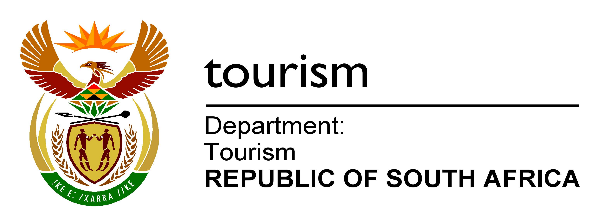 Government Information Technology ManagementB-BBEE Technical SpecificationSIGN OFFTable of FiguresTable 1 Buyer Information	5Table 2 Supplier Information	6Table 3 Company Details Information	7Table 4 Company Reference Information	7Table 5 Company Footprint Information	8Table 6 Products and Services Information	8Table 7 Tourism Enterprise Information	9Table 8 Document Upload Information	9Figure 1 Context Diagram	4Figure 2 Database Relationship	10Figure 3 Buyer Form	11Figure 4 Supplier Form	12Figure 5 Supplier Form Continuation from Buyer Form	13Figure 6 Company Details Form	13Figure 7 Company Footprint Form	14Figure 8 Commercial References Form	14Figure 9 Attachment Documents Form	15Figure 10 Tourism Enterprises Form	15Figure 11 Continuation of Tourism Enterprises	16Figure 12 Search for Suppliers Form	16INTRODUCTIONThe department of Tourism wishes to develop the Portal which will facilitate business connections between large and small enterprises to stimulate development and sustainable economic growth. Furthermore, it will provide procurement tools to make it simple for procurement professionals to connect to valid small black owned enterprises that can successfully deliver against the required procurement targets.BACKGROUNDFollowing the baseline study on the state of transformation in the tourism sector, it was found that one of the many reasons that there is low procurement spend by large enterprises on black owned suppliers is due to the lack of reliable information and the inordinate amount of time required by large enterprises to identify and verify black owned suppliers. The Council recommended that the Sector Transformation directorate should conduct a further study to determine the feasibility of creating a portal for black owned suppliers to meet and engage with large buyers. Accordingly, during 2014/15 financial year, the Sector Transformation directorate conducted the feasibility study on the development and maintenance of the portal. The feasibility report made the following two recommendations: First, insourcing; which will be beneficial to the Department of Tourism as the infrastructure and skills will be owned by the department. Second, outsourcing, which will be a better option for a short-term investment as the resources used such as skills, infrastructure, operational licence and software belong to the established company in the market. Following deliberations on the findings of the feasibility study by the management of the Department at Lekgotla in February 2015, it was resolved that given budget constraints, the Government Information and Technology Management (GITM) directorate should be responsible for the development and maintenance of the portal guided by the Terms of Reference developed by the Sector Transformation directorate. Then, during the investigations it was found that the development and maintenance of the portal carry significant liabilities and risks such that it would be preferable to outsource the work to a service provider who has already build a similar portal and engaged with the industry. Therefore an external Service Provider will be appointed. In the 2016/17 financial year, the department will implement a pilot project with 1000 suppliers in order to evaluate the performance of the project before it is fully implemented.PURPOSEThe purpose of this document is to provide the Technical Specification for this application to ensure the clear understanding of what the Technical Team are supposed to build in satisfying the overall business requirements and ensure internal standards and best practices are met. This document does not   precisely define the solution to be implement rather it define the concept of the solutions.SCOPEThe scope of this project is to develop the website portal using SharePoint and MS SQL Database. The portal will provide procurement tools to make it simple for procurement professionals to connect to valid small black owned enterprises that can successfully deliver against the required procurement targets.  The system will allow Users registration, send Alerts , Supplier, provide Tourism Enterprises Supporting Documents, Customer Feedback , Support List for Administrators , advertisement Opportunities or Tenders, allow supplier search and supplier’s information varication. SYSTEM REQUIREMENTSContext Diagram
Figure 1 Context DiagramThis Portal will allow the buyer to register on the database and be able to search for suppliers.The suppliers, buyer and Tourism Enterprises will register, their businesses on the database. The supplier’s business information should be verified by the National Treasury CSD, such as business registration, VAT status and Tax Compliance. The system will have the link to the National Treasury CSD for verification. The Department should be able to extract different reports from the portal. The system should cater for the integration with other external systems ( CSD and SANAS). The system should allow the a user  to also register to more than one user type that is a user can register  as buyer ,supplier   and as Tourism EnterprisesDATABASE DESIGN OF PLANNINGTable 1 Buyer InformationTable 2 Supplier InformationTable 3 Company Details InformationTable 4 Company Reference InformationTable 5 Company Footprint InformationTable 6 Products and Services Information Table 7 Tourism Enterprise InformationTable 8 Document Upload InformationDATABASE RELATIONSHIP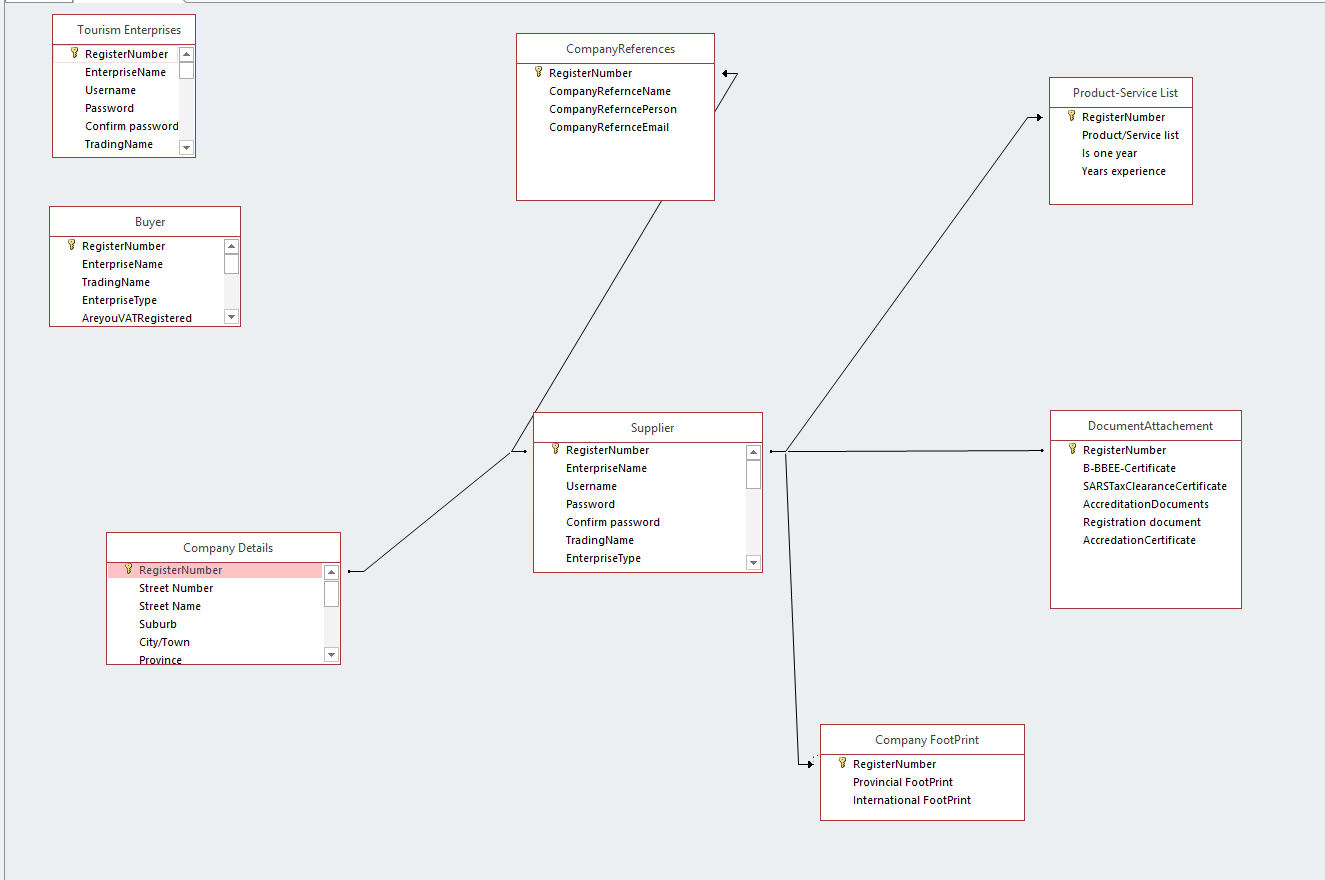 Figure 2 Database RelationshipSCREEN DESIGN OF PLANNINGN.B This should not define how the screen actually will look but just show what should be included on the System. This document should allow the developers to think of new parameters that would make "the features" even more powerful and to create an environment which nurtures dynamics and creativity built upon the foundations. The Developers should explore many different approaches to solve specific user problem and to ensure that the product logically flows from one step to the next.Field caption might be different from the particular field name, the field name must be descriptive/ explanatory of what is required from the userUser should be able to save unfinished form and be able to return and complete it.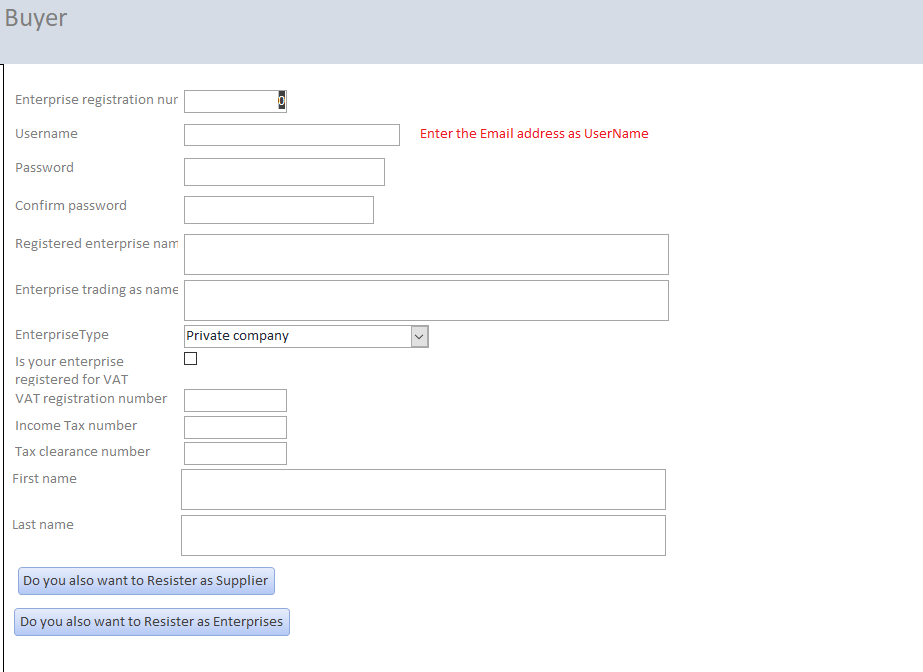 Figure 3 Buyer FormIf you want to register as Supplier or/and Tourism Enterprises you will not have to fill the fields that are similar on the Buyer form  Figure 5  will appear when “Do you want to Register as Supplier” Button is clicked, from the Buyer form.The field Tourism Sector can have more than one options.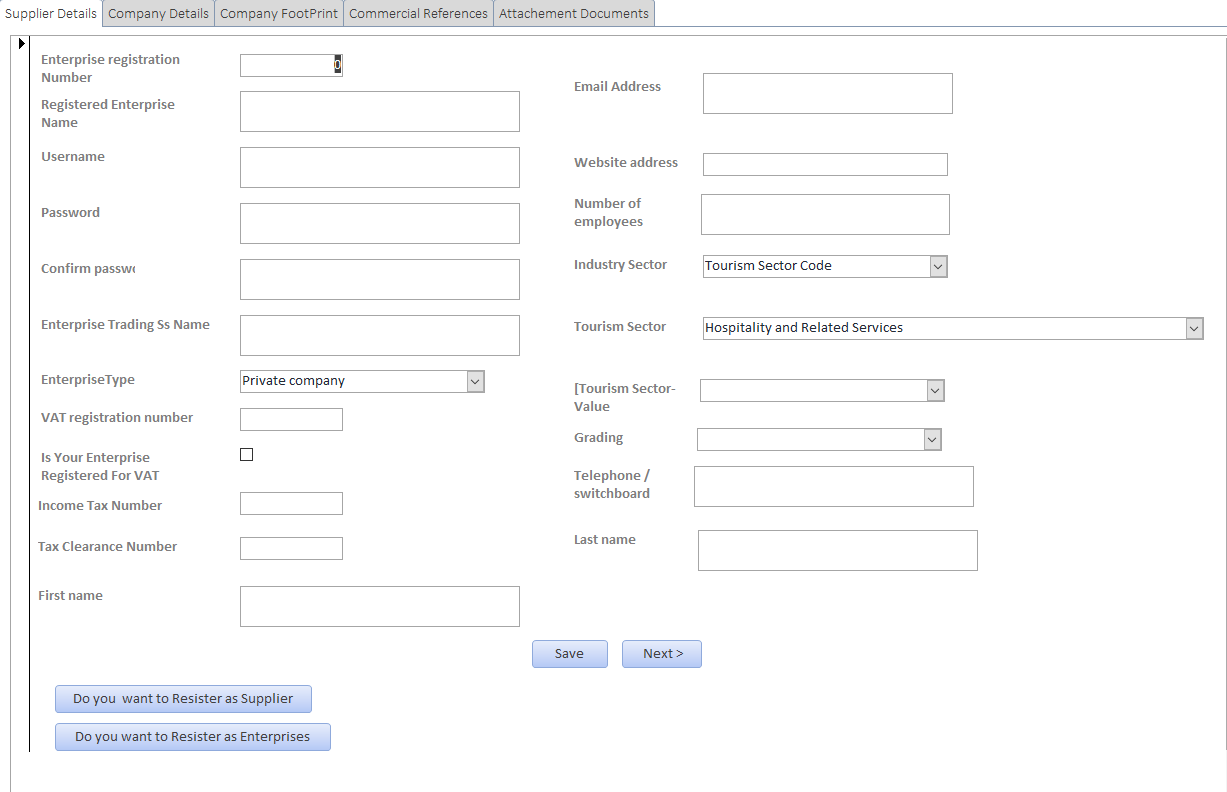 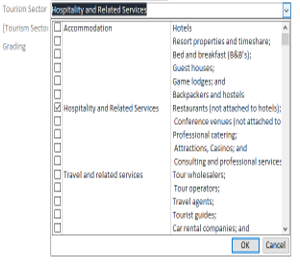 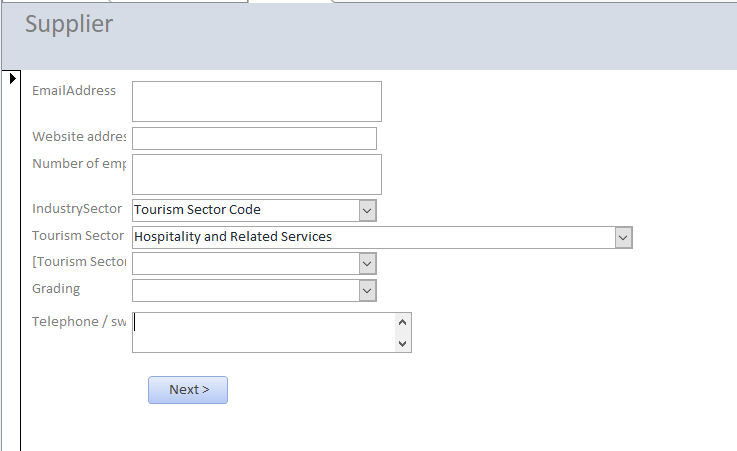 Figure 5 Supplier Form Continuation from Buyer FormWhen next is clicked on the figure 5 the form on figure 6 will appear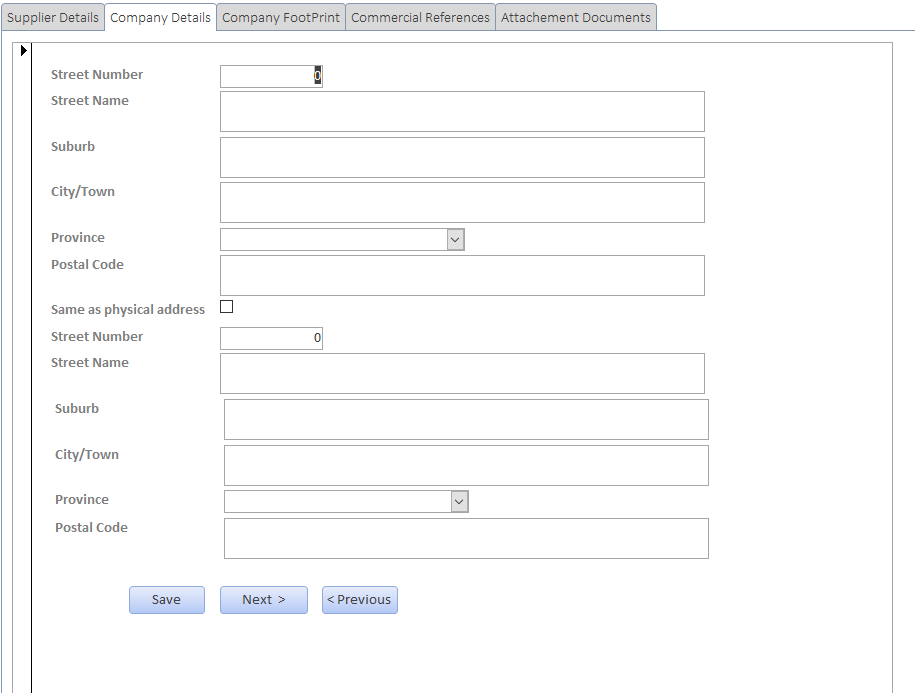 Figure 6 Company Details FormThe  information on this form has one to one relationship with the supplier database, meaning one Company Registration will have one company details.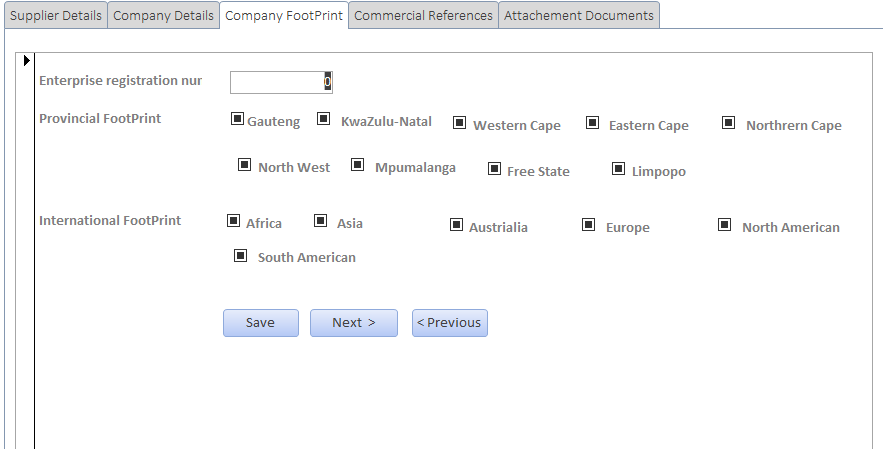 Figure 7 Company Footprint FormThe  information on this form has one to many relationship with the supplier list/table, meaning one company registration can have multiple footprint  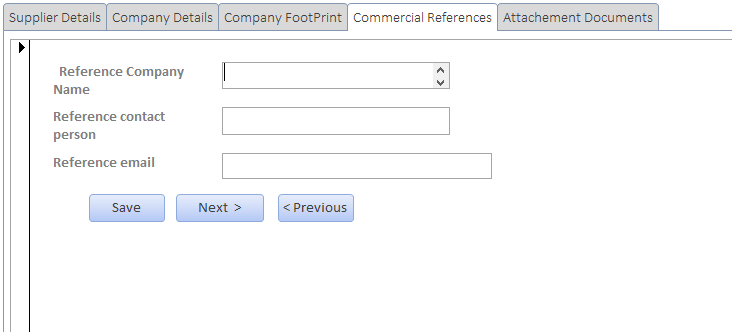 Figure 8 Commercial References Form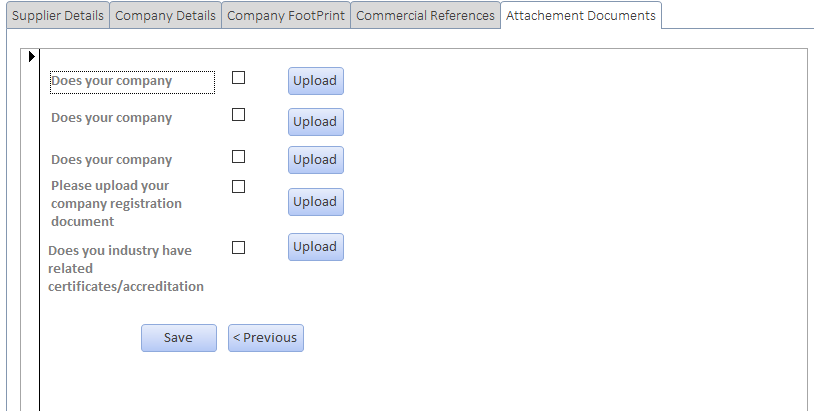 Figure 9 Attachment Documents Form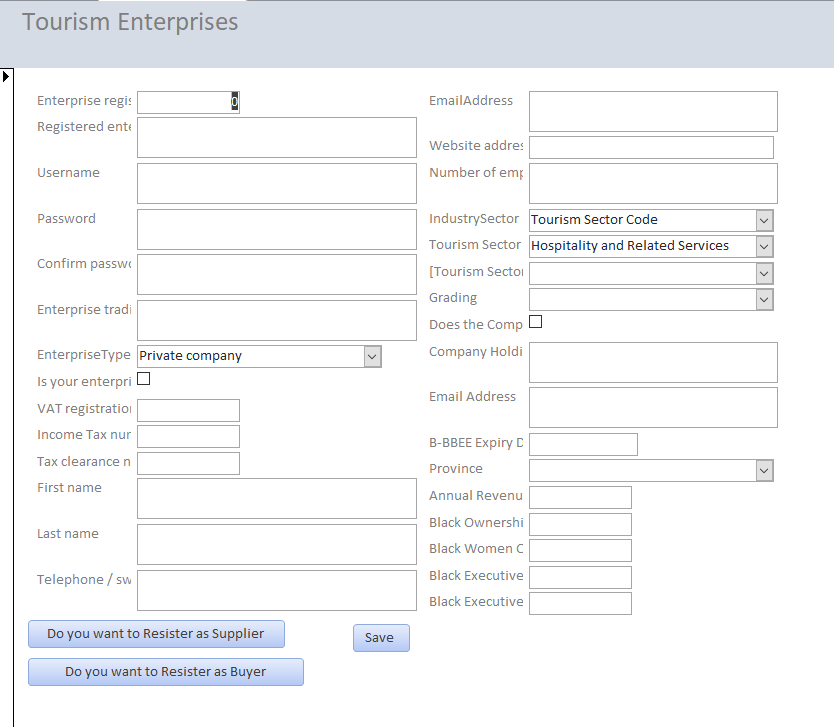 Figure 10 Tourism Enterprises Form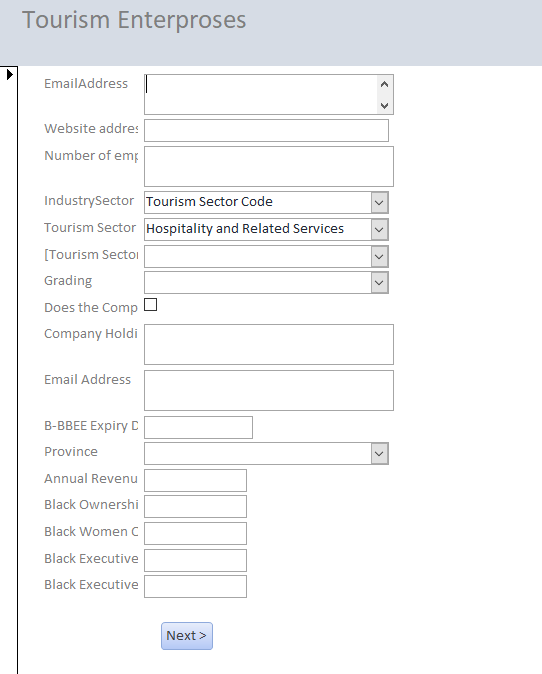 Figure 11 Continuation of Tourism EnterprisesThe form on Figure 11  will appear when “Do you want to Resister as Enterprises” Button is clicked, from the Buyer form on Figure 4  .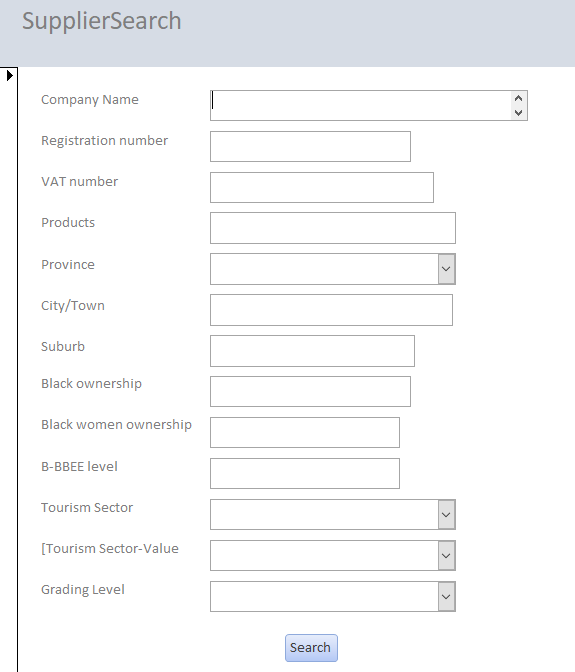 Figure 12 Search for Suppliers FormAny field/s can be used to search, the system will not force to fill all the fieldsREPORTSReports design will be developed on the later stage of the development process.Version Control Version Control Created byGITM DIRECTORATECreated DateSeptember 2018Version 1.0Initials and Surname Title Signature DateMs A Barkhuizen  Director: Government Information and Technology  ManagementBuyer TableBuyer TableBuyer TableFields NameData TypeValuesRegister NumberNumber0000/000000/00Enterprise NameTextTrading NameTextEnterprise TypeDrop DownPrivate company Public listed company Personal Liability Company Partnership Business trust Sole proprietorship State Owned Companies Partnership Close corporation Public non-listed company Trust Co-operative Incorporation Public benefit organisation Limited by guarantee Are you VAT RegisteredDrop DownYesNoVAT Registration NumberNumberIncome Tax NumberNumber0000/000/000Tax Clearance NumberNumber0000000000UsernameTextFirst nameTextLast nameTextPasswordTextConfirm passwordTextSupplier TableSupplier TableSupplier TableFields NameData TypeValuesRegister NumberNumber0000/000000/00Enterprise NameTextUsernameTextPasswordTextConfirm passwordTextEnterprise Trading NameTextEnterprise TypeDrop DownPrivate company Public listed company Personal Liability Company Partnership Business trust Sole proprietorship State Owned Companies Partnership Close corporation Public non-listed company Trust Co-operative Incorporation Public benefit organisation Limited by guarantee Are you VAT RegisteredDrop DownYesNoVAT Registration NumberNumberIncome Tax NumberNumber0000/000/000Tax Clearance NumberNumber0000000000Trading start dateDate pickerTelephone / switchboard+27 00 – 000 - 0000Email addressTextMust be a valid email addressWebsite addressTextNumber of employeesNumberIndustry sectorTextGrading LevelDrop downOne starTwo starsThree starsFour starsFive starsFirst nameTextLast nameTextHolding Company Name ApplicableDrop DownYesNoHolding Company NameTextCompany Details TableCompany Details TableCompany Details TableFields NameData TypeValuesStreet Number TextStreet Name TextSuburbTextCity/Town TextProvince Drop DownGauteng KwaZulu-Natal Western Cape Eastern Cape North West Mpumalanga Free State Limpopo Northern Cape Postal CodeNumberSame as Physical AddressCheck BoxStreet Number TextStreet Name TextSuburbTextCity/Town TextProvince Drop DownGauteng KwaZulu-Natal Western Cape Eastern Cape North West Mpumalanga Free State Limpopo Northern Cape Postal CodeNumberCompany References TableCompany References TableCompany References TableFields NameData TypeValuesPhone Number Number+27 00 – 000 - 0000Company Name TextContact Person TextEmail AddressTextMust be a valid email addressCompany Footprint TableCompany Footprint TableCompany Footprint TableFields NameData TypeValuesProvincial Check boxGautengKwaZulu-NatalWestern CapeEastern CapeNorth WestMpumalangaFree StateLimpopoNorthern CapeNationallyInternationalCheck boxAfrica Asia Australia Europe North America South America Products and Services TableProducts and Services TableProducts and Services TableFields NameData TypeValuesList products / services offered by your company TextDoes your company have at least one year track record providing the goods and services captured? Drop downYesNoPlease provide number of years' experienceNumberTourism Enterprise TableTourism Enterprise TableTourism Enterprise TableFields NameData TypeValuesRegister NumberNumber0000/000000/00Enterprise NameTextAre you VAT RegisteredDrop DownYesNoVAT Registration NumberNumberIncome Tax NumberNumber0000/000/000Tax Clearance NumberNumber0000000000Sub-sectorDrop DownAccommodation Travel Tourist Guide Grading LevelDrop downOne starTwo starsThree starsFour starsFive starsEmail AddressTextMust be a valid email addressB-BBEE Expiry DateDateProvince Drop DownGauteng KwaZulu-Natal Western Cape Eastern Cape North West Mpumalanga Free State Limpopo Northern Cape Annual revenueNumericCurrency (R)Black ownership %NumericPercentage (%)Black women ownership %NumericPercentage (%)Black executive management %NumericPercentage (%)Black women executive management %NumericPercentage (%)Industry sectorTextPasswordTextConfirm passwordTextDocument Upload TableDocument Upload TableDocument Upload TableFields NameData TypeValuesB-BBEE verification certificate / EME AffidavitDocumentValid SARS Tax Clearance CertificateDocumentAccreditation documentsDocumentCompany registration documentDocumentIndustry related certificates/accreditationDocument